Prière de Saint François d’AssiseSeigneur, fais de moi un instrument de ta paix,
Là où est la haine, que je mette l’amour.
Là où est l’offense, que je mette le pardon.
Là où est la discorde, que je mette l’union.
Là où est l’erreur, que je mette la vérité.
Là où est le doute, que je mette la foi.
Là où est le désespoir, que je mette l’espérance.
Là où sont les ténèbres, que je mette la lumière.
Là où est la tristesse, que je mette la joie.Ô Seigneur, que je ne cherche pas tant
à être consolé qu’à consoler,
à être compris qu’à comprendre,
à être aimé qu’à aimer.Car c’est en se donnant qu’on reçoit,
c’est en s’oubliant qu’on se retrouve,
c’est en pardonnant qu’on est pardonné,
c’est en mourant qu’on ressuscite à l’éternelle vie.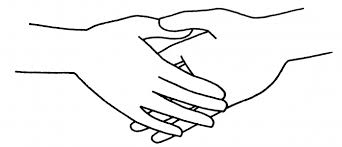 